УПРАВЛЕНИЕ ФЕДЕРАЛЬНОЙ 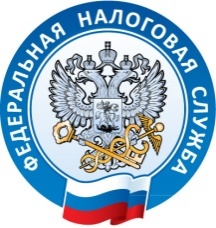 НАЛОГОВОЙ СЛУЖБЫ ПО ЛЕНИНГРАДСКОЙ ОБЛАСТИ       Уважаемые налогоплательщики!ИФНС России по Выборгскому району Ленинградской области приглашает Вас 16 октября 2019 года (среда) на семинар по теме: 1. Налоги, подлежащие уплате физическими лицами (транспортный налог, земельный налог и налог на имущество).1.1. О массовом направлении налоговых уведомлений в 2019 году 1.2. Форма сводного налогового уведомления и обратная связь с налоговой Инспекцией1.3. Об исполнении налоговых уведомлений в 2019 году1.4. Порядок предоставления льгот по имущественным налогам физических лицВремя и место проведения семинара:в 17:00 по адресу:        г. Выборг, пр-кт Суворова, д. 4, актовый зал МАУК «Библиотека А. Аалто»Телефон      8-800-222-22-22    www.nalog.ru